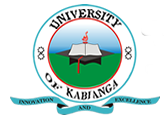 UNIVERSITY OF KABIANGAUNIVERSITY EXAMINATIONS2015/2016 ACADEMIC YEARTHIRD YEAR SECOND SEMESTER EXAMINATIONFOR THE DEGREE OF BACHELOR OF ARTS (ECONOMICS)COURSE CODE: ECO 320COURSE TITLE: COMPARATIVE ECONOMIC SYSTEMSInstructions to candidates:Attempt question ONE (compulsory) and any other THREE questionsQUESTION ONE: COMPULSORY (25 MARKS)Outline the three basic functions of economic systems. (6 marks)State the advantages and disadvantages of decentralized economic systems. (8 marks)List five distinguishing features of the Asiatic economic system. (5 marks)Explain the weaknesses of socialism as an economic system. (6 marks)QUESTION TWO (15 MARKS)Discuss five central problem of an economy. (10 marks)According to Karl Marx, the European society has gone through five modes of production stages. State and briefly explain these stages. (5 marks)QUESTION THREE (15 MARKS)Discuss capitalism as an economic system. (10 marks)Highlight the role of citizen sector in an economy. (5 marks)QUESTION FOURHighlight the features of feudal economic system. (7 marks)Discuss the role of the non-governmental organization (NGOs) sector in an economy. (8 marks)QUESTION FIVEExplain why Kenya fails to achieve most of its economic goals. (8 marks)Mixed economic system is more prevalent in world today. Discuss. (7 marks)QUESTION SIXState seven characteristics of communal economic system. (7 marks)Compare and contrast the kinship and tributary modes of production. (8 marks)